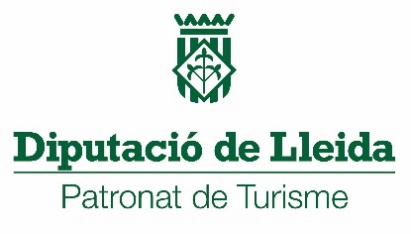 En/Na      , com a  , en compliment del que disposa l’article 18 de la Llei 38/2003, de 17 de novembre, General de Subvencions; i l’article 15, Obligacions dels beneficiaris, de les Bases Generals reguladores de l’atorgament de subvencions de la Diputació de Lleida i dels seus organismes autònoms, formulo la següentDECLARACIÓ:Que, per tal de complir amb les obligacions en matèria de publicitat i comunicació de l’actuació objecte de l’ajut, s’han realitzat les següents accions, tot seguint amb els requeriments d’identitat visual de la “Guia de Comunicació per als Beneficiaris dels Ajuts de la Diputació de Lleida”  i del “Manual d’Identificació Visual”:(Triar les opcions que s’han emprat)I per què així consti, signo la present a      ,       de       de 20     El/La declarant, 						Signat:      DECLARACIÓ RESPONSABLE SOBRE PUBLICITAT BeneficiariEntitat:      Entitat:      Entitat:      NIF:      NIF:      NIF:      Representant:      Representant:      Càrrec: Càrrec: Càrrec: Adreça:       CP:      Població:      Població:      Comarca:      Actuació subvencionadaActuació subvencionadaCodi d'expedient :       Resolució d’atorgament :      Títol de l’actuació:      Títol de l’actuació:      Cost de l’actuació a realitzar:       €Import de la subvenció:       €Actuació de publicitat duta a terme:Actuació realitzada Justificant gràfic Documents o suports de comunicació relatius al projecte subvencionat on s’ha inserit el logotip del Patronat de Turisme de la Diputació de Lleida precedit del text “Amb la col·laboració de:” (cartells, tríptics, guies, catàlegs, etc.)Tanca publicitària amb què s’indica la col·laboració del Patronat de Turisme de la Diputació de Lleida en el lloc mentre ha durat l’obra.Placa o cartell permanent i visible on s’indica la col·laboració de la Diputació de Lleida.Etiquetes autoadhesives col·locades directament sobre l’equipament subvencionat (màquines, material informàtic, mobles, etc.) on s’indica la col·laboració del Patronat de Turisme de la Diputació de Lleida.Logotip del Patronat de Turisme de la Diputació de Lleida precedit del text “Amb la col·laboració de:” a la pàgina d’inici del web de la nostra entitat i en un lloc visible (per a la creació de webs, el seu desenvolupament o evolució, etc.).Enllaç al web del Patronat de Turisme de la Diputació de Lleida.S’ha organitzat un acte o una reunió per a la promoció de l’actuació subvencionada i s’ha fet explícita la col·laboració del Patronat de Turisme de la Diputació de Lleida en el lloc de l’acte.S’ha elaborat una nota de premsa per tal de fer publicitat de l’actuació subvencionada i s’ha fet constar la col·laboració del Patronat de Turisme de la Diputació de Lleida.Criteris a seguir en la realització d’actuacions publicitàries de l’actuació subvencionada:La realització d’activitats de publicitat de la col·laboració del Patronat de Turisme de la Diputació de Lleida en l’actuació objecte de subvenció és una obligació del beneficiari de l’ajut determinada per l’article 18.4 de la Llei 38/2003, de 17 de novembre, General de Subvencions.L’objectiu d’aquesta “Declaració responsable sobre publicitat” és, per una banda, satisfer allò que disposa la legislació i, per altra, promocionar l’acció del Patronat de Turisme la Diputació de Lleida i fer-la més transparent.Les obligacions concretes de publicitat i comunicació queden establertes en les bases específiques reguladores de cadascun dels programes o com un requeriment més de l’acord d’atorgament de l’ajut.La Diputació disposa la Guia de Comunicació per als Beneficiaris dels Ajuts de la Diputació de Lleida publicada a l’adreça de la nostra pàgina web: http://www.diputaciolleida.cat/l-diputacio/identitat-visual/ que ofereix una bateria de possibles accions per tal que el beneficiari pugui atendre l’obligació de publicitat, ajustant-se als principis d’idoneïtat i de proporcionalitat. El beneficiari, en el moment de presentar la justificació de realització de l’actuació, per tal de donar compliment a aquesta obligació de publicitat, també haurà de presentar  el document de “Declaració responsable sobre publicitat”, segons el model facilitat pel Patronat de Turisme de la Diputació, juntament amb la prova documental del compliment d’aquest compromís que en doni fe (cartell, tríptic, guia, fotos, impressions de pantalla, o qualsevol altre document en qualsevol suport). Aquesta “Declaració responsable sobre publicitat” no serà d’obligada presentació per a les actuacions que s’hagin efectuat amb anterioritat a la data de concessió de la subvenció.